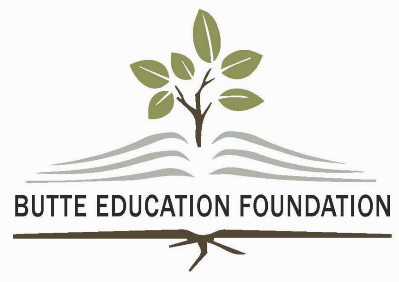 Name That TuneApril 6th, 2024, 6:00pmButte Country ClubBusiness Sponsor Levels:Platinum Record $10008 Guest Passes & 8 Bottomless Beer GlassesLogo prominently displayed on all advertisingReserved table for eight, an additional $500Gold Record $5004 Guest Passes & 4 Bottomless Beer GlassesSponsorship on all advertisingVinyl Record - Program Sponsor $150Name in Event ProgramTeam Application:Team Sponsor Cost = $300(Includes 3 tickets to the event)Winning Purse = $500Event tickets $40.00/person.Bottomless Beer Glasses $20.00/glass.Food will be served and a no host bar will also be available.  For additional information, please call 498-3471 or email butteedfound@gmail.comOrder Form Please complete and email: butteedfound@gmail.comBusiness Sponsor Level:          Business       Team Fee 		Team Sponsor:            
			Sponsor Address: Creative Team Name: Team Contact: Team Email: Event Tickets ($40 ea)		Quantity: 	Bottomless Beer Glass ($20 ea)	Quantity: 		Singo Bingo Cards ($20 ea)	Quantity: 		(Bingo will be played throughout the entire evening with Prizes awarded for BLACKOUT.  Cards will be sold at the event.)Buy Backs ($50 ea)			Quantity: 	(Buy Backs are used to Save a team and allow them to continue in the competition.  Buy Backs will be sold at the event.)TOTAL AMOUNT: Please email: butteedfound@gmail.com your completed form. Payment: Venmo       Mailed check 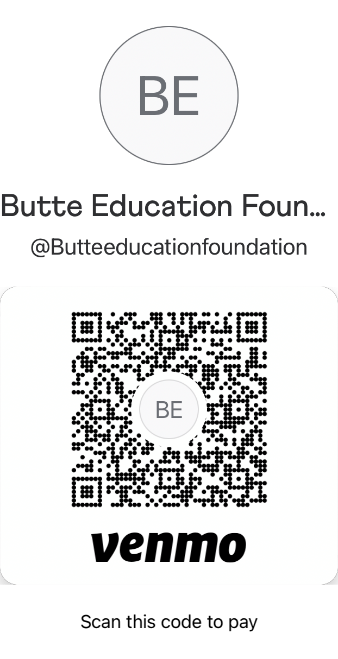 